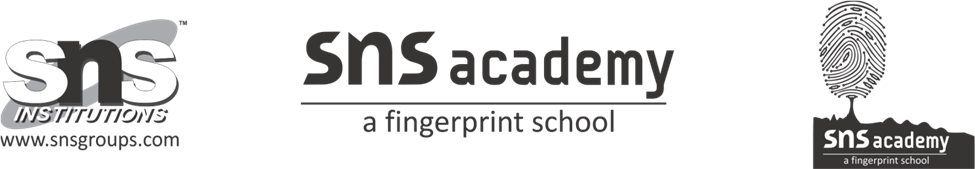 CLASS: 9                                           RAIN ON THE ROOF                            SUBJECT: ENGLISHANSWER THE FOLLOWING QUESTION:1. What do the following phrases mean to you? Discuss in class.humid shadowsstarry sphereswhat a blissa thousand dreamy fancies into busy being starta thousand recollections weave their air-threads into woofAnswer:Humid shadows: These are the shadows of different things which become wet during the rainy season.Starry spheres: The area where stars appear in a group in the sky.What a bliss: The poet feels happy when he listens to the rain drops.A thousand dreamy fancies into busy being start: The poet starts recollecting the past and finds himself lost in reveries and dreams in the rainy weather.A thousand recollections weave their air-threads into woof: The poet recollects hundreds of memories in the rainy season. They weave a weft with the help of air-threads.2. What does the poet like to do when it rains?
Answer:
When it rains the poet wants to lie on bed in a cottage and listen to pitter-patter sound of the rain.3. What is the single major memory that comes to the poet’s mind? Who are the “darling dreamers” he refers to?
Answer:
The poet’s mother is the single major memory that comes to his mind. ‘Darling dreamers’ are those ‘kids’ who remember their mothers like the poet.4. Is the poet now a child? Is his mother still alive?
Answer:
No, the poet is not a child. His mother is no more. But her memories still haunt him.5. How does the poet enjoy the patter of the soft rain lying in his cottage-chamber bed?
Answer:
The poet is lying in his cottage-chamber bed. He watches the humid shadows hovering the starry sky. He feels the melancholy darkness gently weeping in the form of rain drops. Pressing his pillow, he is listening to the patter of the soft raindrops falling on the roof of the cottage.6. What finds an echo in the poet’s heart and what starts weaving in his mind?
Answer:
When the drops of rain fall on shingles, they make a tinkling sound. The tinkling sound echoes his heart. A thousand old memories weave their air-threads into pattering sounds. Lying in his bed, the poet is listening to the pattering sound of the rain falling on the roof.7. How does the memory of his mother haunt the poet?
Answer:
During the pattering sound of the rain falling on the roof, the memory of his mother haunts the poet. This memory has been haunting him quite often like every darling dreamer. His mother is no more. But he still feels her fondness of looking on him. He remembers her while writing his song of rain.